Name ________________________________ Date ____________Population Growth  1. A ______________________ is a group of organisms of the same species living in the same area.2. Any population will experience rapid growth if it has unlimited resources. This type of uninhibited growth is called _________________________.3. This type of growth usually does not occur in nature. __________________________ and ________________________________ are two reasons why this does not occur.4. Draw an exponential growth curve below by completing the graph.5. The ______________________ growth curve is a good example of how a population grows under real time conditions.6. A growth curve that shows increasingly rapid growth is called a(n) __________________________________. 7. Two abiotic factors that keep a population from increasing indefinitely are    ______________________________  and _______________________.8. When a population reaches it steady state phase, ecologists draw a line through it representing the ___________________ capacity. 9. Complete a logistic growth curve below by completing the graph.10. Density ___________________ Factors operate more strongly on large populations than on small ones.11. When populations become crowded individuals _____________________ for the valuable resources.12. Weather and natural disasters act independently of a population's density. These factors are called density ___________________________ factors.13. Line graph the following data and answer the questions that follow.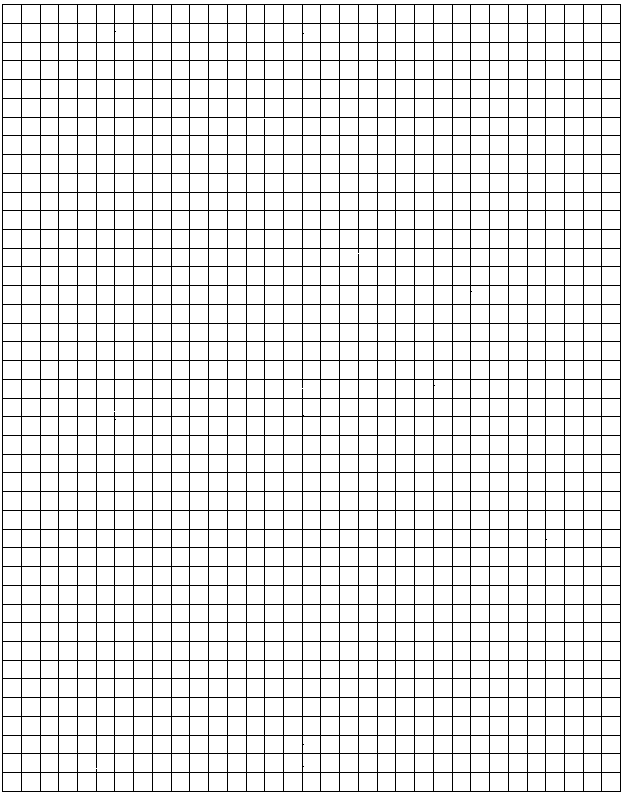 14. Why was there a decrease in the number of rabbits from 1920 to 1930? 15. If all the foxes were to disappear, what would keep the rabbit population in check over a period of time? DateNumbers of Rabbits per acreNumber of Foxes per acre192045111930251919403812195022211960401019702115